Czy zarządzanie wersjami dokumentów musi być czasochłonne?W każdej firmie można napotkać się na wiele problemów. Wiele z nich dotyczy zarządzania danymi wewnątrz organizacji. <b>Zarządzanie wersjami dokumentów</b> jest możliwe z Lucy DMS. Poznaj jej tajniki i zalety!Zarządzanie wersjami dokumentów - usprawnieniem dla wielu firmSzukasz gotowego i sprawdzonego rozwiązania na zarządzanie wersjami dokumentów w swojej firmie? A może chcesz polecić to swoim znajomym? Lucy DMS to inteligentny system, który szybko uczy się nawyków firmy, aby jak najszybciej zacząć podawać jak najlepsze rozwiązania dla firmy. Zarządzanie wersjami dokumentów może być możliwe z Lucy DMS!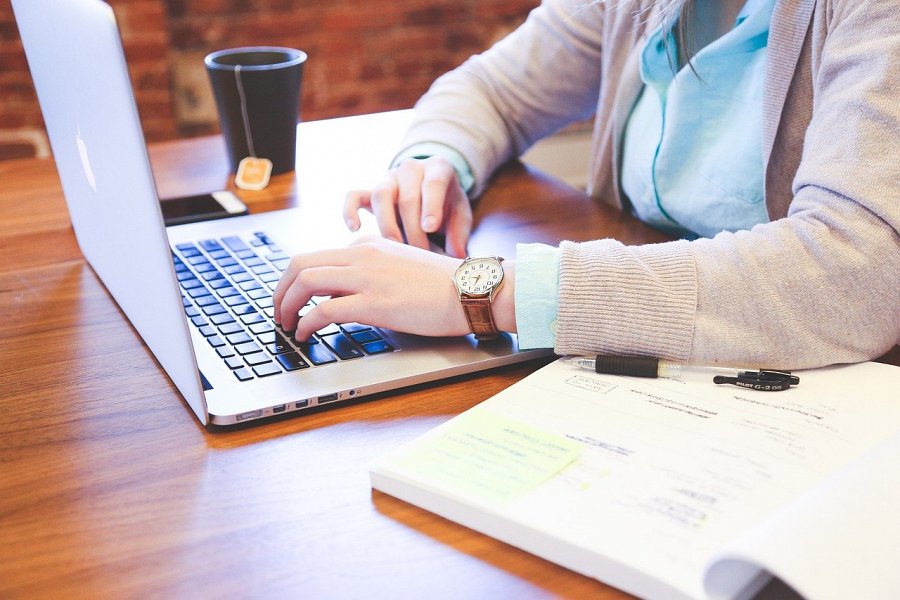 Jakich udogodnień można się spodziewać?Zarządzanie wersjami dokumentów może być niejednokrotnie czaso- i pracochłonne. Warto jednak poznać system, który będzie gotowym rozwiązaniem. Jago wdrożenie przebiega szybko i intuicyjnie. Nie są konieczne żadne długotrwałe szkolenia na ten temat. Zarządzanie wersjami dokumentów wspomaga też wykonywanie podstawowych obowiązków przez pracowników. Warto zapoznać się z jego funkcjami. System przechowuje wszystkie dane firmy w jednym, bezpiecznym miejscu. Dokumentom nie grozi więc wycieknięcie na zewnątrz. Co istotne, system ten podaje jakie zadania maja by w danym czasie wykonane przez pracowników zgodnie z ich terminami ostatecznymi. To spore ułatwienie. Lucy DMS potrafi tez przyczynić się do zwiększenia zysków firmy. Pracownicy i kadra nie musi tracić czasu na wykonywanie zbędnych działań. Zostaw to Lucy DMS i zaoszczędź czas na realizację dodatkowych projektów. 